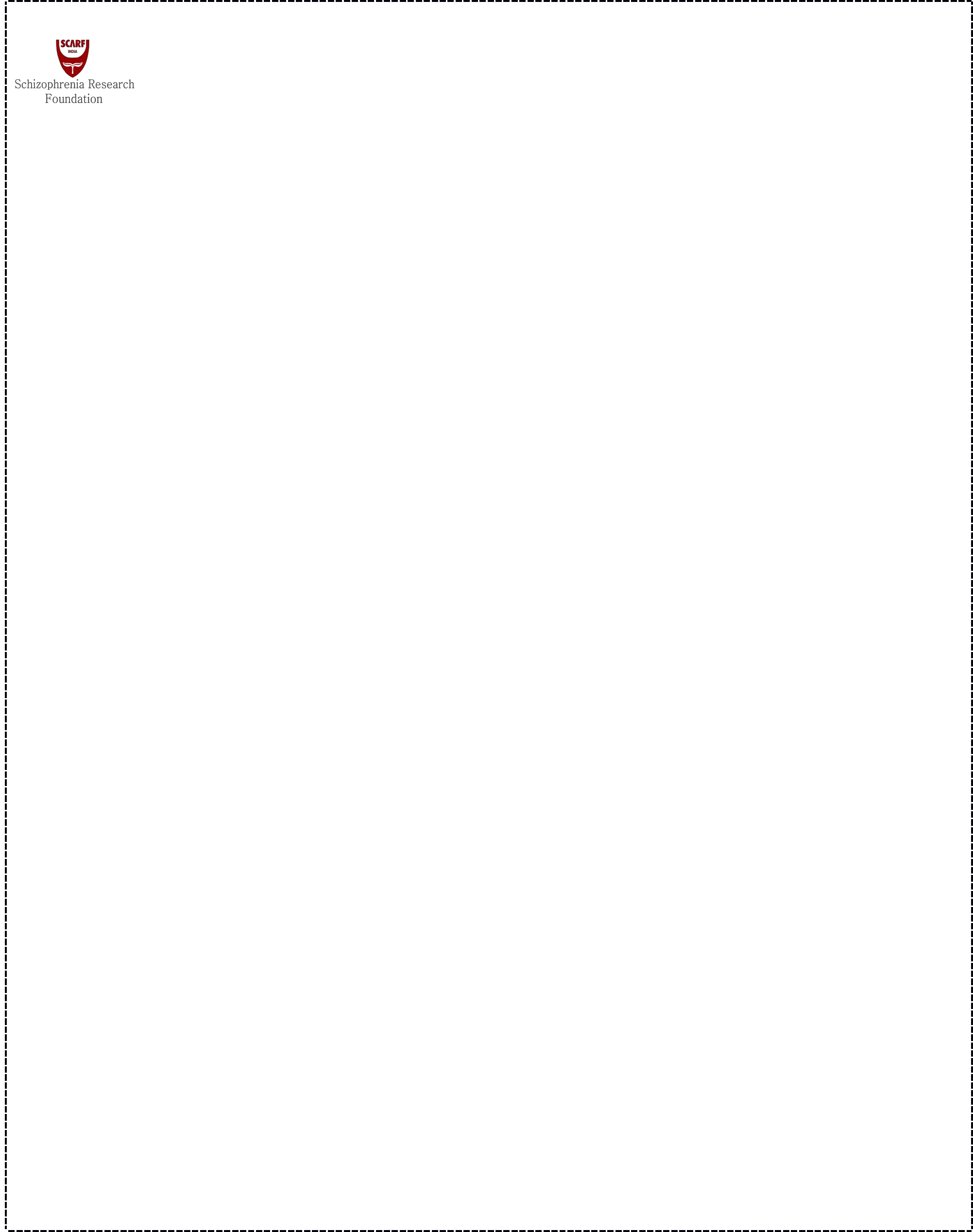 SCARF MEDIA FOR MENTAL HEALTH AWARDS2019 (Seventh Edition)REGISTRATION FORMApplication form and entry can be sent by regular post or via E-mail to the following address: Address: Annu Mary Joseph, SCARF India, No. R/7A, North Main Road,Anna Nagar (West Extension)Chennai-600 101E-mail: info@scarfindia.orgThe registration deadline is 25th August, 2019. All entries must be postmarked on or before this date.Name	:Title of the article	: Name of the Publishing House  :Date of publication	:Language	:Print	   / Online	     (Tick appropriate box)Freelancer	:	Yes	    No	(Tick appropriate box) Contact DetailsAddress	:Phone No	:E-mail Id	:I hereby declare that I have read the regulations carefully. Yes, I would like to participate in the SCARF Media for Mental Health Awards-2019. I agree with the terms and conditions specified in the regulations.DATE:PLACE:	SIGNATURE: